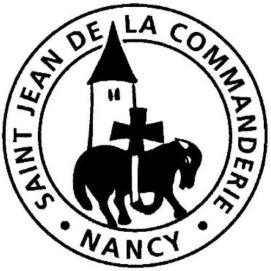 1er novembre 2016ToussaintHeureux invités !Dieu voit grand et il nous aime en grand : « Nous lui serons semblables », dit St Jean (2ème Lecture), c’est presque inouï ! Dieu fait de nous ses enfants, il nous fait vivre de sa vie.C’est bien cela, le don de la sainteté : laisser couler, en nos veines, en nos vies, la vie divine qui nous irrigue depuis notre baptême, qui vivifie les pauvres de cœur, les doux, les miséricordieux Évangile). Qui réjouit tous ceux qui mettent leur foi dans le Seigneur. Ils sont, dès aujourd’hui, peuple de la louange (psaume), foule immense fêtant l’Agneau vainqueur (1ère Lecture), témoins et artisans du Royaume qui grandit. Sommes-nous bien de ceux-là ?Chant d’entrée :	Église du Seigneur   K 128Peuple de Dieu, cité de l’Emmanuel, Peuple de Dieu sauvé dans le sang du Christ,  Peuple de baptisés, Église du Seigneur, louange à toi !1.	Peuple choisi pour être ami de Dieu, rappelle-toi l’Alliance avec Moïse, et la promesse faite à ceux qui croient dans le Seigneur.2.	Peuple choisi pour être ami de Dieu, rappelle-toi l’annonce du Baptiste : « Dieu va venir, prépare le chemin, change ton cœur. »3. 	Peuple choisi pour être ami de Dieu, rappelle-toi le Christ et l’Évangile : « Restez en moi, vivez de mon amour, » dit le Seigneur4.	 Peuple choisi pour être ami de Dieu, rappelle-toi l’effort de ceux qui luttent pour plus d’amour, de paix, de charité dans l’univers.5.	Peuple choisi pour être ami de Dieu, rappelle-toi ta marche d’espérance vers le Royaume où cesse toute peur, près du Seigneur.1ère Lecture : Ap 7, 2-4. 9-14Pour apporter un message d’espérance aux chrétiens du 1er siècle confrontés aux persécutions, St Jean recourt au langage symbolique et codé de l’Apocalypse. Sa vision raconte le triomphe du Christ sur le mal et la fête éternelle des élus autour de l’Agneau vainqueur.Psaume 23Sauvés par le Christ, nous sommes le peuple en marche vers le Dieu saint et la gloire du ciel. Chantons notre joie !Voici le peuple immense de ceux qui t’ont cherché.Au Seigneur, le monde et sa richesse,La terre et tous ses habitants !C’est lui qui l’a fondée sur les mersEt la garde inébranlable sur les flots.Qui peut gravir la montagne du SeigneurEt se tenir dans le lieu saint ?L’homme au cœur pur, aux mains innocentes,Qui ne livre pas son âme aux idoles.Il obtient du Seigneur la bénédictionEt de Dieu, son Sauveur, la justice.Voici le peuple de ceux qui te cherchent !Voici Jacob qui recherche ta face !AcclamationAlléluia !Venez à moi,Vous tous qui peinez sous le fardeau,Dit le Seigneur,Et moi, je vous procurerai le repos. Alléluia !Évangile : Mt 5, 1-12Être « miséricordieux comme le Père », selon l’invitation du pape en cette Année jubilaire, c’est être heureux, maintenant.Prière des FidèlesNous sommes enfants de Dieu et c’est en toute confiance que nous adressons au Père notre prière pour tous les habitants de la terre.Heureux les miséricordieux.En rendant grâce pour cette Année sainte de la miséricorde prions pour que l’Esprit Saint accorde au pape François force, lumière et joie. Ensemble, supplions : R/R/	Accueille, au creux de tes mains, la prière de tes enfants.Heureux les artisans de paix.Pour les responsables politiques et diplomatiques, pour les acteurs du dialogue social, pour les médiateurs à différents niveaux, ensemble supplions : R/Heureux les doux.Pour les humbles témoins de la tendresse de Dieu auprès des plus petits, pour tous ceux qui révèlent sa présence et sa bonté par de petits gestes de respect et de bienveillance envers chacun, ensemble supplions : R/Seigneur notre Dieu, accueille en ta bonté la prière de tes enfants e accorde-nous déjà le bonheur que tu nous promets, en Jésus, ton Fils et notre frère, qui règne avec toi et l’Esprit Saint, pour les siècles des siècles.Agnus : Agneau vainqueurCommunion Dans ton Royaume, souviens-toi de nous, Seigneur,Quand tu seras entré dans ton RoyaumeBienheureux ceux qui ont une âme de pauvre, / le Royaume des cieux est à eux. Bienheureux les affligés, / ils seront consolés.Bienheureux les humbles, / ils recevront la terre en héritage.Bienheureux les affamés et assoiffés de justice, / ils seront rassasiés.Bienheureux les miséricordieux, / on leur fera miséricorde.Bienheureux les cœurs purs, / ils verront Dieu.Bienheureux les artisans de  paix, / ils seront appelés fils de Dieu.Bienheureux les persécutés pour la justice, / le Royaume des cieux est à eux.Bienheureux êtes-vous si l’on vous insulte, si l’on vous persécute, / si l’on vous calomnie de toutes manières à cause de moi, / soyez dans la joie et l’allégresse, / car votre récompense sera grande dans les cieux.